АДСОРБЦИОННЫЕ ОСУШИТЕЛИ BERG ХОЛОДНОЙ РЕГЕНЕРАЦИИ                                 С ТОЧКОЙ РОСЫ -40о С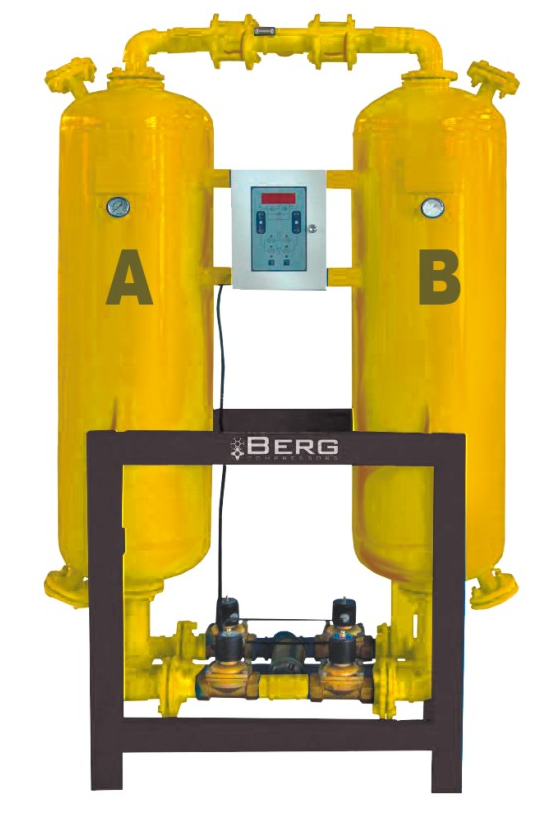 Высокая надёжностьВысококачественные комплектующие и адсорбирующий наполнительНизкие потери давления и расхода воздуха. Потери на регенерацию при номинальной производительности и давлении составляют не более 12% Удобство замены адсорбентаПараметры и цены на осушители холодной регенерации с большей пропускной способностью уточняйте по телефону или e-mail в офисе компании BERG.№№МодельПроизв., м3/мин. при 7барДавлениеГабариты ДхШхВ, ммВес, кгДиаметр входа/выходаЦена с НДС, USD1ОС-152,516570х500х1800100G 3\42 080,002ОС-18,5316580х670х2250140G 3\42 360,003ОС-223,516720х720х1420145G 3\42 620,004ОС-305,511600х710х2000200G 1 3 620,005ОС-45811770х800х1700290G 1 1/44 200,006ОС-551011900х1200х1970350G 1 1/25 040,007ОС-7513,5111000х1000х2100450G 1 1/25 760,008ОС-9016,511900х1200х1970600G 26 480,009ОС-11020111000х750х2150750G 26 940,0010ОС-16026111650х1000х1550850G 28 500,0011ОС-18531112000х1100х25001000G 39 080,0012ОС-22034111650х1000х18001400G 39 700,0013ОС-25041111650х1000х21701800G 311 400,0014ОС-28051111650х1000х25202200G 313 700,00